CARTA CONFLICTO DE INTERÉS (ANEXO 4)Zapopan Jalisco a _____ de ______________ de 2021.Dirección de Ciudad de los NiñosPresente Yo_________________________________como representante legal de la Asociación Civil denominada____________________________________________________ con dirección en la calle________________________________ número__________ en el municipio de ________________________________ del estado de ___________________ bajo protesta de decir verdad MANIFIESTO QUENo existe relación de parentesco por consanguinidad o afinidad, ni relaciones de interés entre los directivos de la OSC con servidores públicos del Gobierno Municipal de Zapopan.No existe relación de parentesco por consanguinidad o afinidad, ni relaciones de interés entre los directivos de la OSC las personas que integran el Comité Dictaminador del Programa Premio Padre Cuéllar.El representante legal y los directivos  de la Asociación Civil no tenemos la calidad de servidores públicos en ningún orden de gobierno.Atentamente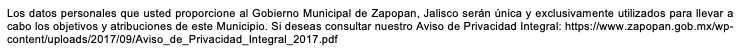 Nombre y Firma del Representante Legal